FULWELL JUNIOR SCHOOL					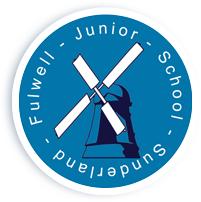 DERWENT HILL : BEHAVIOUR CONTRACTJune 2021The residential visit to Derwent Hill is an exciting and rewarding part of our curriculum; children are expected to engage in the full range of activities offered and in doing so, give due regard to the behavioural expectations of the school.We plan the visit extensively to ensure that this is an event that the children will remember for years to come, and our staff offer up their time voluntarily to make it such a memorable event for them. As such, we have reasonable and sensible expectations of the standard of behaviour required throughout the week, for the wellbeing and happiness of everyone involved. The vast majority of children are a credit to their parents and the School when off-site but given the higher level of supervision involved in a residential visit, we will place more emphasis on good standards of behaviour.Please read and sign the following statement as confirmation of your support for the School’s behavioural plan.NAME OF CHILD……………………………………………………………………………………. Class…………….Ground rules:Your child must show respect and politeness to all adults engaged in the residential programme, including the Instructors and staff of Derwent HillYour child must agree to listen carefully to instructions and follow them at all times.They will be expected to go to bed at the time agreed by the supervising staff.They must be generally quiet and sensible in their dormitory, particularly after ‘lights out’.Children must NOT wander off on their own or leave the premises unless supervised.They are expected to show respect to each other at all times in an atmosphere of mutual support.Boys are not allowed in the girls rooms and vice versa. They are expected to respect each others privacy.Children are not permitted to take photographs in the dormitories/bathrooms.Items must not be taken from the souvenir shop without paying for them.We will NOT tolerate:Persistent poor behaviour choices around attitude and respect, failure to engage with the programme and refusal to participateBehaviour that places your child and/or the other members of the group in danger by failing to obey the Instructors guidance and creating unnecessary riskIncidents of physical or verbal abuse to other children or to staffInappropriate and unsafe behaviour within the dormitoryStealing or the deliberate attempt to remove another’s property without consentOur staff will use the same behaviour principles at Derwent Hill as we would at school; we will implement the warning /red card system. Children who persistently refuse to respond to the behaviour protocols will be sanctioned, either by way of missing part of the course or, where significant breaches have been observed, by being sent home. The school also reserves the right to exclude a child on their return to school if the incident warrants such action. In all such instances, parents would be responsible for coming and collecting their child from Derwent Hill personally.Parents should be mindful that their child’s involvement in the Derwent Hill visit is not a right; it is a curricular enhancement that we as a School choose to offer. As such, we will consider removing a child from the visit altogether if we have significant concerns regarding their behaviour in school in the weeks before departure.This contract should be signed by you and your child as full acceptance of these expectations and returned to the school office by Friday 11th June 2021Signed by pupil:………………………………………………………………………………………………….Signed by parent:………………………………………………………………………………………………Date:…………………………………………….